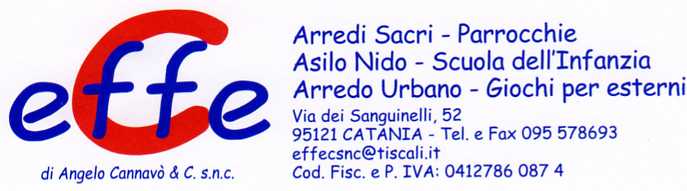 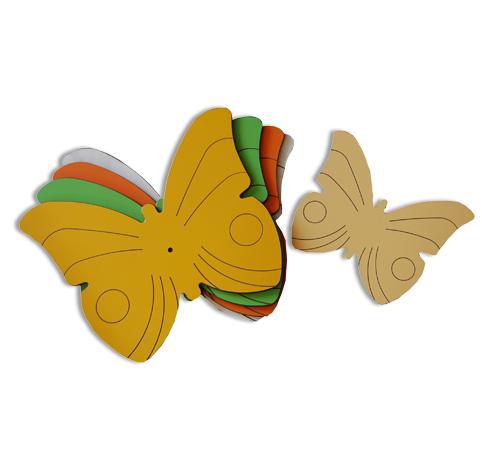 Descrizione:Farfalle colorate in hpl, utilizzata come decorazioneper giochi da interno ed esterno. Dotata di forocenterale che ne permette il fissaggio a diversesuperfici tramite apposite viti. Disponibile in vari colori
Categoria: Elementi in HPL
Codice: 535075